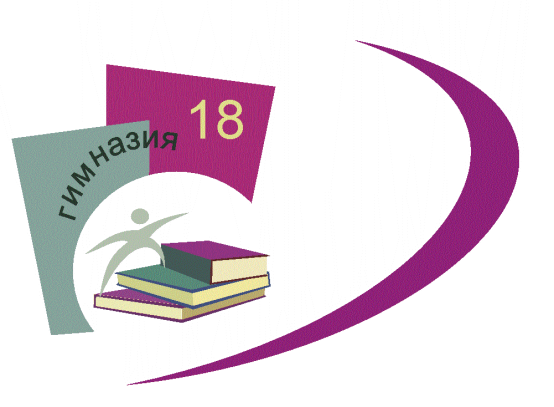 ПОЯСНИТЕЛЬНАЯ ЗАПИСКАПрограмма коррекционного курса «Дефектологические занятия» направлена на коррекцию недостатков когнитивного компонента деятельности и познавательного развития данной категории обучающихся. Программа ориентирована на детей 1-4 классов, обучающихся по варианту 7.2. Данный вариант предполагает в большей степени развитие у обучающихся жизненной компетенции на основе планомерного введения в более сложную социальную среду, поэтапное формирование учебной деятельности и коммуникативного поведения, расширение жизненного опыта, социальных контактов с детьми и взрослыми.Вариант 7.2. предполагает, что обучающийся с задержкой психического развития получает образование, сопоставимое по конечным достижениям с образованием сверстников, не имеющих ограничений по возможностям здоровья, в пролонгированные сроки.Рабочая программа имеет образовательную, коррекционно-развивающую направленность, и составлена с учетом положений общей и коррекционной педагогики, детской и специальной психологии. Теоретико-методологическим обоснованием программы являются труды: Л.С. Выготского, С.Л. Рубинштейна, А.Н. Леонтьева, Б.Г. Ананьева, В.Н. Мясищева и других отечественных психологов, которые рассматривали общение как важное условие психического развития ученика, его социализации и индивидуализации, формирования личности, положение А.Н. Леонтьева  о  принципе  единства  сознания  и  деятельности,  а  также  труды    П. Я. Гальперина,    В. В. Давыдова, А. Г. Асмолова, В. В. Рубцова. Базовым положением служит тезис о том, что развитие личности в системе образования обеспечивается прежде всего формированием универсальных учебных действий (УУД), выступающих в качестве основы образовательного и воспитательного процесса. Концепция универсальных учебных действий также учитывает опыт компетентностного подхода, в частности его правомерный акцент на достижение обучающимися способности эффективно использовать на практике полученные знания и навыки. Курс занятий по программе является коррекционно-направленным опирается на принципы коррекционно-развивающего обучения.Принцип системности коррекционных (исправление или сглаживание отклонений и нарушений развития, разрешение трудностей развития), профилактических (предупреждение отклонений и трудностей в развитии) и развивающих (стимулирование, обогащение содержания развития, опора на зону ближайшего развития) задач.Принцип единства диагностики и коррекции.Этот принцип реализуется в двух аспектах: 1) этап комплексного диагностического обследования, позволяющий выявить характер и интенсивность трудностей развития, сделать заключение об их возможных причинах и на основании этого заключения строить коррекционную работу, исходя из ближайшего прогноза развития;2) постоянный контроль динамики изменений личности, поведения и деятельности, эмоциональных состояний, чувств и переживаний ребенка, позволяющий вовремя вносить необходимые коррективы в коррекционно-развивающую работу.Деятельностный принцип коррекции определяет тактику проведения коррекционной работы через активизацию активной деятельности каждого ученика, в ходе которой создается необходимая основа для позитивных сдвигов в развитии личности ребенка. Коррекционное воздействие всегда осуществляется в контексте той или иной деятельности.Учет индивидуальных особенностей личности позволяет наметить программу оптимизации в пределах психофизических особенностей каждого конкретного ребенка. Коррекционная работа должна создавать оптимальные возможности для индивидуализации развития.Принцип динамичности восприятия заключается в разработке таких заданий, при решении которых у школьника возникают какие-либо препятствия, преодоление которых и будет способствовать развитию учащегося, раскрытию его возможностей и способностей. Каждое задание должно проходить ряд этапов от простого к сложному. Уровень сложности должен быть доступен конкретному ребенку. Это позволяет поддерживать интерес к работе и дает возможность испытать радость преодоления трудностей.Принцип продуктивной обработки информации заключается в организации обучения таким образом, чтобы у обучающихся развивался навык переноса обработки информации и тем самым развивался механизм самостоятельного поиска, выбора и принятия решения.Принцип учета эмоциональной окрашенности материала предполагает, чтобы проводимые игры, задания и упражнения создавали благоприятный, эмоциональный фон, стимулировали положительные эмоции. Основные цели программы: создание специальных педагогических условий для детей с ЗПР, направленных на интеграцию в образовательную и социокультурную среду, помощь в освоении основной образовательной программы начального общего образования, совершенствование учебной деятельности, коррекцию недостатков развития, активизацию познавательной деятельности.Задачи программы:-диагностика, формирование, развитие, совершенствование и коррекция познавательных процессов у детей (восприятия, внимания, памяти, мышления, моторной деятельности);-развитие системы начальных математических знаний и умений их применять для решения учебно- познавательных и практических задач;-формирование пространственных и временных представлений;-развитие речи;-формирование представлений об окружающем мире;-восполнение пробелов в знаниях по предметам: математика, русский язык, окружающий мир;-подготовка к усвоению нового;-стимулирование интереса к умственной деятельности;-формирование позитивной мотивации к обучению.ОБЩАЯ ХАРАКТЕРИСТИКА КОРРЕКЦИОННОГО КУРСАМыслительная деятельность младших школьников с ЗПР характеризуется выраженным отставанием вербального вида мышления (словесно-логического) и большей сохранностью невербального (наглядно-действенного, наглядно-образного), которое по своему развитию приближается у них к возрастным нормативным требованиям. Кроме того, у детей отмечается сниженная познавательная активность. Они плохо сосредоточиваются на условии задания, не могут мобилизовать себя при его выполнении, а в иерархии их мотивов ведущее место долгое время занимает игровой. Также следует подчеркнуть такие характеристики мышления младших школьников с ЗПР малая подвижность, поверхностность, сниженная продуктивность, направленность на случайные признаки, замедленное протекание мыслительных процессов.Коррекционно-развивающая направленность курса для обучающихся осуществляется за счет разнообразной предметно-практической деятельности, использования приемов взаимно- однозначного соотнесения, закрепления понятий в графических работах, постепенном усложнении предъявляемых заданий, поэтапном формировании умственных действий (с реальными предметами, их заместителями, в громкой речи, во внутреннем плане) с постепенным уменьшением количества внешних развернутых действий.У обучающихся с ЗПР в определенной степени недостаточна замещающая функция мышления (способность к знаковому опосредствованию совершаемых действий). Поэтому они могут испытывать трудности в составлении схем, краткой записи. Использование заданий такого типа с предварительным обучением их выполнению (составление рисунков, наглядных схем, иллюстрирующих количественные отношения, памяток-подсказок, отражающих ход решения задачи и т.п.) улучшает общую способность к знаково-символическому опосредствованию деятельности.Особенностью проведения коррекционных занятий является использование дефектологом специальных приемов и методов, обеспечивающих удовлетворение специальных образовательных потребностей детей с ЗПР, что позволяет максимально индивидуализировать коррекционный процесс:частая смена видов деятельности;включение в работу больше анализаторов;использование ориентировочной основы действий (опорные сигналы, образцы или план выполнения задания, алгоритмы, схемы, таблицы и др.)повторяемость программного материала с усложнением;дифференциация заданий;развитие в адекватном темпе;дозированность подачи материала;объяснение материала в интересной форме;вовлечение в занимательную деятельность;воздействие через эмоциональную сферу;создание ситуации успеха;рефлексия изученного.В процессе обучения осуществляется тесная взаимосвязь с другими предметами, особенно с развитием речи, ознакомлением с окружающим миром, математикой, ИЗО, максимально используется материал, изучаемый на этих урокахПовторение одних и тех же заданий происходит в новых ситуациях на новых предметах для формирования переноса полученных знаний и умений на новые объекты и ситуации, чтобы у детей не пропадал интерес к занятиям.В начале каждого занятия в организационный момент включаются специальные корригирующие упражнения, предполагающие развитие высших психических функций ребенка: восприятие; различных видов памяти и ее процессов (запоминания, узнавания, воспроизведения); внимания; мышления. Эти упражнения помогают детям сразу включиться в активную познавательную деятельность и создают положительную мотивационную установку.Устное изложение материала сочетается с наглядными и практическими упражнениями, так как зрительные образы изучаемого материала быстрее формируются в памяти, чем создаваемые только на основе речевого сообщения; также используются ИКТ.Одним из главных условий достижения положительного результата является опора на чувственное познание детей, на их личный опыт. Использование развивающих игр и упражнений оказывает благотворное влияние на развитие не только познавательной деятельности, но также носит личностно-ориентированную направленность, которая помогает в дальнейшем адаптироваться детям в социуме.В содержание занятий включены задания на развитие когнитивных процессов обучающихся (памяти, внимания, мышления, речи, пространственной ориентировки, знакомство с окружающим миром, мелкой моторики рук), развитие математических представлений. Вариативность игр позволяют учитывать индивидуальные возможности и особенности обучающихся, направляя процесс обучения в ту сторону, которая требует большей коррекции.Выбор методов обучения осуществляется в соответствии с особенностями познавательной деятельности детей. Важное место занимает метод «маленьких шагов» с большой детализацией, развернутостью действий в форме алгоритмов и использованием предметно-практической деятельности.Содержание курса позволяет развивать обще учебные умения и навыки по предмету математика, что предполагает научить обучающихся планировать этапы предстоящей работы, определять последовательность предстоящих действий; осуществлять контроль и оценку их правильности, поиск путей преодоления ошибок.Основные направления коррекционной работы на дефектологических занятиях.Диагностика и коррекция графомоторного и сенсомоторного развития:развитие мелкой моторики кисти и пальцев рук;развитие навыков каллиграфии;Развитие артикуляционной моторики;Диагностика и коррекция отдельных сторон развития познавательной деятельности:развитие зрительного восприятия и узнавания;развитие зрительной и слуховой памяти и внимания;формирование обобщенных представлений о свойствах предметов (цвет, форма, величина);развитие пространственных представлений и ориентации;развитие представлений о времени;Диагностика, коррекция и развитие основных мыслительных операций:навыков соотнесенного анализа;навыков группировки и классификации (на базе овладения основными родовыми понятиями);умения работать по словесной и письменной инструкции, алгоритму;умения планировать деятельность, развитие комбинаторных способностей.Диагностика, коррекция и развитие различных видов мышления:развитие наглядно-образного мышления;развитие словесно-логического мышления (умение видеть и устанавливать связи между предметами, явлениями и событиями).Диагностика и коррекция индивидуальных пробелов в знаниях.приобретение начального опыта применения математических знаний для решения учебно- познавательных и учебно-практических задач;расширение представлений об окружающем мире и развитие речи.Диагностический блок работы учителя-дефектолога является составной частью комплексного изучения ребенка специалистами школьного консилиума и направлен на выявление трудностей формирования знаний, умений и навыков определение причин и механизмов возникших учебных проблем и условий их преодоления. Для реализации диагностического блока использованы методики обследования. А. Р., Лурия А . Н. Бернштейн, Н.Я Семаго, М.М. Семаго, С.Д. Забрамная, Пьерона — Рузера, Л.И. Переслени, О.И. Шурановой, Н.Л. Белопольской и др.Дефектологическое обследование представляет собой набор тестовых заданий и специальных методик, разработанных для младших школьников с ОВЗ, и включает в себя исследование различных сторон познавательной сферы, предметных знаний и в целом готовности учащихся к школьному обучению или переходу на следующий его уровень. Требования к качеству усвоения материала индивидуальны для каждого ученика. Оценивается, прежде всего, динамика развития ребенка на фоне изучаемого материала в целом, его отношение к занятиям, интерес к предъявленному материалу, степень самостоятельности в выполнении заданий. Предлагаемые для дефектологического обследования задания максимально учитывают особенности и возможности данной категории обучающихся, обеспечивают адекватное понимание детьми их содержания, опираются на имеющийся у них реальный опыт.Тестовые задания и методики, для определения актуального уровня развития организованы в блоки:исследование графо-моторного развития;исследование восприятия;изучение уровня пространственно-временной ориентации;исследование внимания;исследование мыслительной деятельности;исследование памяти;исследование предметных знаний и умений (математика, русский язык, окружающий мир).Обследование рекомендуется проводить индивидуально с каждым ребенком. Время, затраченное на изучение возможностей ребенка, не фиксировано, зависит от индивидуальных особенностей, структуры дефекта.В заключении приводится суммарная оценка данных. Дополнительно анализируются рабочие тетради и контрольные работы ребенка для оценки сформированности учебных умений и навыков.МЕСТО ПРЕДМЕТА В УЧЕБНОМ ПЛАНЕКоррекционный курс «Дефектологические занятия» входит в коррекционно-развивающее направление внеурочной деятельности.В соответствии с учебным планом АООП НОО для обучающихся с задержкой психического развития (вариант 7.2) МАОУ гимназии № 18 на изучение коррекционного курса отводится: в первом классе - 33 часа (1 час в неделю), в первом дополнительном - 33 часа (1 час в неделю), во 2-4 классе - по 34 часа (1 час  в неделю). Общее количество часов за пять лет обучения – 168 часов.ПЛАНИРУЕМЫЕ РЕЗУЛЬТАТЫ ОСВОЕНИЯ КОРРЕКЦИОННОГО КУРСА«ДЕФЕКТОЛОГИЧЕСКИЕ ЗАНЯТИЯ»Личностные результаты:1) осознание себя как гражданина России, формирование чувства гордости за свою Родину, российский народ и историю России, осознание своей этнической и национальной принадлежности;2) формирование целостного, социально ориентированного взгляда на мир в его органичном единстве природной и социальной частей;3) формирование уважительного отношения к иному мнению, истории и культуре других народов;4) овладение начальными навыками адаптации в динамично изменяющемся и развивающемся мире;5) принятие и освоение социальной роли обучающегося, формирование и развитие социально значимых мотивов учебной деятельности;6) способность к осмыслению социального окружения, своего места в нем,принятие соответствующих возрасту ценностей и социальных ролей;7) формирование эстетических потребностей, ценностей и чувств;8) развитие этических чувств, доброжелательности и эмоционально-нравственной отзывчивости, понимания и сопереживания чувствам других людей;9) развитие навыков сотрудничества со взрослыми и сверстниками в разных социальных ситуациях;10) формирование установки на безопасный, здоровый образ жизни, наличие мотивации к творческому труду, работе на результат, бережному отношению к материальным и духовным ценностям.11) развитие адекватных представлений о собственных возможностях, о насущно необходимом жизнеобеспечении;12) овладение социально-бытовыми умениями, используемыми в повседневной жизни;13) владение навыками коммуникации и принятыми ритуалами социального взаимодействия, в том числе с использованием информационных технологий;14) способность к осмыслению и дифференциации картины мира, ее временно-пространственной организации.Метапредметные результаты:1) овладение способностью принимать и сохранять цели и задачи решения типовых учебных и практических задач, коллективного поиска средств их осуществления;2) формирование умения планировать, контролировать и оценивать учебные действия в соответствии с поставленной задачей и условиями ее реализации; определять наиболее эффективные способы достижения результата;3) формирование умения понимать причины успеха (неуспеха) учебной деятельности и способности конструктивно действовать даже в ситуациях неуспеха;4) использование речевых средств и средств информационных и коммуникационных технологий (далее - ИКТ) для решения коммуникативных и познавательных задач;5) овладение навыками смыслового чтения доступных по содержанию и объему художественных текстов и научно-популярных статей в соответствии с целями и задачами; осознанно строить речевое высказывание в соответствии с задачами коммуникации и составлять тексты в устной и письменной формах;6) овладение логическими действиями сравнения, анализа, синтеза, обобщения, классификации по родовидовым признакам, установления аналогий и причинно-следственных связей, построения рассуждений, отнесения к известным понятиям на уровне, соответствующем индивидуальным возможностям;7) готовность слушать собеседника и вести диалог; готовность признавать возможность существования различных точек зрения и права каждого иметь свою; излагать свое мнение и аргументировать свою точку зрения и оценку событий;8) определение общей цели и путей ее достижения; умение договариваться о распределении функций и ролей в совместной деятельности; осуществлять взаимный контроль в совместной деятельности, адекватно оценивать собственное поведение и поведение окружающих;9) готовность конструктивно разрешать конфликты посредством учета интересов сторон и сотрудничества;10) овладение начальными сведениями о сущности и особенностях объектов, процессов и явлений действительности (природных, социальных, культурных, технических и других) в соответствии с содержанием конкретного учебного предмета;11) овладение некоторыми базовыми предметными и межпредметными понятиями, отражающими доступные существенные связи и отношения между объектами и процессами.Предметные результаты:Учащийся научится:сравнивать числа, соотносить количество с числом, выполнять различные действия с числами;выполнять арифметические действия в пределах 20;работать с текстовыми задачами;понимать взаимное расположение предметов в пространстве и на плоскости (выше — ниже, слева — справа, сверху — снизу, ближе — дальше, между и др.);выражать длину отрезка, используя разные единицы её измерения;получать информацию из рисунка, текста, схемы, практической ситуации и интерпретировать её в виде текста задачи, числового выражения, схемы, чертежа;называть окружающие предметы и их взаимосвязи;называть основные особенности каждого времени года;усваивать главные понятия курса русского языка (фонетических, лексических, грамматических), представляющих основные единицы языка и отражающих существенные связи, отношение и функции;владение учебными действиями с языковыми единицами и умение использовать приобретённые знания для решения познавательных, практических и коммуникативных задач.Учащийся получит возможность научиться:различать единицы величин, практически измерять величины;сравнивать, проверять, исправлять выполнение действий в предлагаемых заданиях;рассматривать разные варианты решения задачи, дополнения текста до задачи, выбирать из них правильные, исправлять неверные;различать геометрические формы в окружающем мире: круглая, треугольная, квадратная;читать простейшие готовые схемы, таблицы, выявлять простейшие закономерности;оценивать правильность поведения в быту (правила общения, правила ОБЖ, уличного движения);воспринимать на слух чтение учителя;читать плавно, по слогам и целыми словами вслух (в соответствии с индивидуальным темпом);читать выразительно, орфоэпически правильно, с сохранением интонации конца предложения;обсуждать прочитанное или прослушанное произведения; отвечать на вопросы учителя;создавать небольшое высказывание на основе прочитанных или прослушанных произведений; овладение первоначальными представлениями о нормах русского и родного литературного языка (орфоэпических, лексических, грамматических) и правилах речевого этикета;умение ориентироваться в целях, задачах, средствах и условиях общения, выбирать адекватные языковые средства для успешного решения коммуникативных задач; формирование позитивного отношения к правильной устной и письменной речи как показателям общей культуры и гражданской позиции человека.СОДЕРЖАНИЕ КОРРЕКЦИОННОГО КУРСА «ДЕФЕКТОЛОГИЧЕСКИЕ ЗАНЯТИЯ»1 класс (33часов)1 дополнительный класс (33часов)Обследование детей, комплектование групп для коррекционных занятий (2 часа).Раздел 1. Развитие моторики, графомоторных навыков (7 часов).Развитие крупной моторики. Целенаправленность выполнения действий и движений по инструкции педагога (броски в цель, ходьба по «дорожке следов»). Согласованность действий и движений разных частей тела (повороты и броски, наклоны и повороты). Развитие и координация движений кисти рук и пальцев. Пальчиковая гимнастика.Специальные упражнения для удержания письменных принадлежностей. Развитие координации движений рук и глаз (нанизывание бус, завязывание узелков, бантиков). Обводка, штриховка по трафарету. Аппликация. Сгибание бумаги.Раздел 2. Тактильно-двигательное восприятие (3 часа).Определение на ощупь объемных фигур и предметов, их величины. Работа с пластилином, тестом (раскатывание). Игры с крупной мозаикой. Контрастные температурные ощущения (холодный — горячий). Различение и сравнение разных предметов по признаку веса (тяжелый — легкий).Раздел 3. Кинестетическое и кинетическое развитие (2 часа).Формирование ощущений от различных поз и движений тела, верхних и нижних конечностей, головы. Выполнение упражнений по заданию педагога, обозначение словом положения различных частей своего тела. Выразительность движений (имитация повадок зверей, игра на различных музыкальных инструментах).Раздел 4. Восприятие формы, величины, цвета; конструирование предметов (5 часов).Формирование сенсорных эталонов плоскостных геометрических фигур (круг, квадрат, прямоугольник, треугольник) на эмпирическом уровне в процессе выполнения упражнений. Выделение признака формы; называние основных геометрических фигур. Классификация предметов и их изображений по форме по показу. Работа с геометрическим конструктором. Сопоставление двух предметов контрастных величин по высоте, длине, ширине, толщине; обозначение словом (высокий — низкий, выше — ниже, одинаковые и т. д.). Различение и выделение основных цветов (красный, желтый, зеленый, синий, черный, белый). Конструирование геометрических фигур и предметов из составляющих частей (2—3 детали). Составление целого из частей на разрезном наглядном материале (2—3 детали с разрезами по диагонали).Раздел 5. Развитие зрительного восприятия (3 часов).Формирование навыков зрительного анализа и синтеза (обследование предметов, состоящих из 2—3 деталей, по инструкции педагога). Дифференцированное зрительное восприятие двух предметов: нахождение отличительных и общих признаков. Определение изменений в предъявленном ряду. Нахождение лишней игрушки, картинки. Упражнения для профилактики и коррекции зрения.Раздел 6. Восприятие особых свойств предметов (развитие осязания, обоняния, вкусовых качеств, барических ощущений) (3 часа).Контрастные температурные ощущения (холодный — горячий). Различение на вкус (кислый, сладкий, горький, соленый). Обозначение словом собственных ощущений. Запах приятный и неприятный. Различение и сравнение разных предметов по признаку веса (тяжелый — легкий).Раздел 7. Развитие слухового восприятия (3 часов).Различение звуков окружающей среды (стук, стон, звон, гудение, жужжание) и музыкальных звуков. Различение речевых и неречевых звуков. Подражание неречевым и речевым звукам.Раздел 8. Восприятие пространства (3 часов).Ориентировка на собственном теле: дифференциация правой (левой) руки (ноги), правой (левой) части тела. Определение расположения предметов в пространстве (вверху — внизу, над — под, справа — слева). Движение в заданном направлении в пространстве (вперед, назад и т. д.). Ориентировка в помещении по инструкции педагога. Ориентировка в линейном ряду (порядок следования). Пространственная ориентировка на листе бумаги (центр, верх (низ), правая (левая) сторона).Раздел 9. Восприятие времени (2 час). Сутки. Части суток. Работа с графической моделью «Сутки». Обозначение в речи временных представлений. Последовательность событий (смена времени суток). Вчера, сегодня, завтра. Дни недели.2 класс (34 часов)Обследование детей, комплектование групп для коррекционных занятий (2 часа)Раздел 1. Развитие моторики, графомоторных навыков (3 часов).Обучение целенаправленным действиям по инструкции педагога, состоящей из двух-трех звеньев. Координация движений (игры типа «Тир», игры с мячом, обручем). Пальчиковая гимнастика с речевым сопровождением. Развитие моторики руки, формирование графических навыков. Обводка и рисование по трафарету. Штриховка в разных направлениях. Синхронность работы обеих рук (шнуровка, нанизывание). Работа с ножницами. Аппликация. Графический диктант по показу.Раздел 2. Тактильно-двигательное восприятие (2 часа)Определение на ощупь объемных предметов с разными свойствами (мягкие, жесткие, гладкие, шершавые). Определение на ощупь формы плоскостных предметов по контуру. Работа с пластилином и глиной (твердое и мягкое состояние). Игры со средней мозаикой.Температурные ощущения от теплых, горячих, холодных предметов. Восприятие чувства тяжести от разных предметов (вата, гвозди, брусок); словесное обозначение барических ощущений. Сравнение трех предметов по весу (тяжелый — средний — легкий).Раздел 3. Кинестетическое и кинетическое развитие (2 часа)Формирование ощущений от статических и динамических движений различных частей тела (верхние и нижние конечности, голова, тело), вербализация ощущений. Игры типа «Зеркало»: копирование поз и движений ведущего. Имитация движений и поз (повадки животных, природные явления).Раздел 4. Восприятие формы, величины, цвета; конструирование предметов (6 часов).Формирование набора эталонов геометрических фигур и их вариантов (круг, квадрат, прямоугольник, треугольник, куб, шар); обобщение словом. Сравнение двух-трех предметов по основным параметрам величины (размер, высота, длина, толщина), обозначение словом. Группировка предметов по одному-двум признакам (по форме и величине, по цвету и форме). Составление сериационных рядов из трех-четырех предметов по заданному признаку. Различение цветов и оттенков. Подбор оттенков цвета к основным цветам. Сигнальная роль цвета (пожарная машина). Конструирование предметов из геометрических фигур (три-четыре детали — машина, дом и т. д.). Различение основных частей хорошо знакомых предметов. Составление целого из частей на разрезном наглядном материале (три-четыре детали с разрезами по диагонали).Раздел 5. Развитие зрительного восприятия (3 часов).Формирование произвольности зрительного восприятия и развитие зрительной памяти. Определение изменений в предъявленном ряду картинок, игрушек, предметов.Нахождение различий у двух сходных сюжетных картинок. Различение наложенных изображений предметов (3—4 изображения). Запоминание 3—4 предметов, игрушек и воспроизведение их в исходной последовательности. Упражнения для профилактики и коррекции зрения.Раздел 6. Восприятие особых свойств предметов (развитие осязания, обоняния, вкусовых качеств, барических ощущений) (3 часов).Температурные ощущения от теплых, горячих, холодных предметов. Измерение температуры воздуха с помощью градусника. Вкусовые качества (сладкое — горькое, сырое — вареное), обозначение словом вкусовых ощущений. Контрастные ароматы (резкий — мягкий, свежий — испорченный). Восприятие чувства тяжести от разных предметов (вата, гвозди, брусок); словесное обозначение барических ощущений.Сравнение трех предметов по весу (тяжелый — средний — легкий).Раздел 7. Развитие слухового восприятия (4 часов).Дифференцировка звуков шумовых и музыкальных инструментов (погремушка, барабан, колокольчик, бубен, гармошка, ложки). Характеристика звуков по громкости и длительности (шумы, музыкальные и речевые звуки). Различение мелодии по характеру (веселая, грустная). Подражание звукам окружающей среды. Различение по голосу знакомых людей.Раздел 8. Восприятие пространства (4 часов). Ориентировка в помещении; понятия: близко, ближе — далеко, дальше; движение в заданном направлении, обозначение словом направления движения. Ориентировка в поле листа (выделение всех углов). Расположение плоскостных и объемных предметов в вертикальном и горизонтальном поле листа. Словесное обозначение пространственных отношений между конкретными объектами. Пространственная ориентировка на поверхности парты.Раздел 9. Восприятие времени (5 часов).Порядок месяцев в году. Времена года. Работа с графической моделью «Времена года». Измерение времени (сутки, неделя, месяц). Часы, их составляющие (циферблат, стрелки). Определение времени по часам (с точностью до 1 часа).3 класс (34 часов)Обследование вновь принятых детей (2 час).Раздел 1. Развитие моторики, графомоторных навыков (6 часов).Развитие согласованности движений на разные группы мышц (броски в цель, «Кольцеброс», игры с мячом, обручем). Обучение целенаправленным действиям по трех- и четырехзвенной инструкции педагога. Развитие моторики рук. Пальчиковая гимнастика с речевым сопровождением. Совершенствование точности движений (завязывание, развязывание, застегивание). Обводка контуров изображений предметов и геометрических фигур, дорисовывание незаконченных геометрических фигур. Рисование бордюров.Графический диктант (зрительный и на слух). Вырезание ножницами из бумаги по контуру предметных изображений. Работа в технике объемной и рваной аппликации.Раздел 2. Тактильно-двигательное восприятие (2 часов).Определение различных свойств и качеств предметов на ощупь (мягкие — жесткие, мелкие — крупные). Восприятие поверхности на ощупь (гладкая, шершавая, колючая, пушистая). Нахождение на ощупь контура нужного предмета из 2—3 предложенных.Работа с глиной, тестом и пластилином (раскатывание, скатывание, вдавливание). Игры с сюжетной мозаикой.Развитие осязания (теплее — холоднее), определение контрастных температур разных предметов (грелка, утюг, чайник). Дифференцировка ощущений чувства тяжести от трех предметов (тяжелее — легче — самый легкий); взвешивание на ладони; определение веса на глаз.Раздел 3. Кинестетическое и кинетическое развитие (2 часа).Формирование ощущений от статических и динамических поз различных мелких частей лица и тела (глаза, рот, пальцы и т. д.). Выполнение упражнений по заданию педагога, вербализация собственных ощущений. Выразительность движений — имитация животных (походка гуся, зайца, кенгуру и т. д.), инсценирование.Раздел 4. Восприятие формы, величины, цвета; конструирование предметов (3 часов).Соотнесение геометрических фигур с предметами окружающей обстановки. Сравнение и обозначение словом формы 3—4 предметов. Сравнение двух объемных геометрических фигур — круга и овала. Комбинирование разных форм из геометрического конструктора. Сравнение и обозначение словом величин разных предметов по двум параметрам (длинный и широкий, узкий и короткий). Сопоставление частей и деталей предмета по величине. Составление сериационных рядов из 4—5 предметов по заданному признаку величины. Цветовой спектр. Цвета теплые и холодные. Узнавание предмета по его отдельным частям. Составление предмета или целостной конструкции из более мелких деталей (5—6 деталей). Составление целого из частей на разрезном наглядном материале (4—5 деталей с разрезами по диагонали и вертикали).Раздел 5. Развитие зрительного восприятия (3 часов).Совершенствование зрительно-двигательной координации руки и глаза. Рисование бордюров по наглядному образцу. Тренировка зрительной памяти; дидактические игры типа «Сложи такой же узор». Составление картинки из разрезных частей. Нахождение отличительных и общих признаков на наглядном материале (две картинки). Сравнение трех предметов, отличающихся незначительными качествами или свойствами.Упражнения для профилактики и коррекции зрения.Раздел 6. Восприятие особых свойств предметов (развитие осязания, обоняния, вкусовых качеств, барических ощущений) (3 часов).Развитие осязания (теплее — холоднее), определение контрастных температур разных предметов (грелка, утюг, чайник). Различение пищевых запахов и вкусов, их словесное обозначение. Определение различных свойств веществ (сыпучесть, твердость, растворимость, вязкость). Измерение объема сыпучих тел с помощью условной меры.Дифференцировка ощущений чувства тяжести (тяжелее — легче); взвешивание на ладони; определение веса на глаз.Раздел 7. Развитие слухового восприятия (3 часов).Определение направления звука в пространстве (справа — слева — спереди — сзади). Выполнение действий по звуковому сигналу. Различение мелодий по темпу; прослушивание музыкальных произведений. Развитие чувства ритма.Раздел 8. Восприятие пространства (3 часов).Ориентировка в помещении по инструкции педагога, понятия: выше — ниже, левее — правее, рядом и др.; вербальное обозначение пространственных отношений с использованием предлогов. Развитие пространственного праксиса. Моделирование пространственного расположения объектов относительно друг друга (мебели в комнате) по инструкции педагога. Ориентировка на вертикально расположенном листе бумаги.Деление листа на глаз на 2 и 4 равные части. Пространственная ориентировка на поверхности парты, расположение и перемещение предметов по инструкции педагога.Раздел 9. Восприятие времени (7 часов).Определение времени по часам. Объемность времени (сутки, неделя, месяц, год). Длительность временных интервалов (1 ч, 1 мин, 1 c). Времена года, их закономерная смена.4 класс (34 часов)Обследование вновь принятых детей (2 часа)Раздел 1. Развитие моторики, графомоторных навыков (5 часов).Развитие согласованности движений на разные группы мышц при выполнении упражнений по инструкции педагога. Выполнение целенаправленных действий по трех- и четырехзвенной инструкции педагога, опосредование в речи своей деятельности.Соотношение движений с поданным звуковым сигналом. Совершенствование точности мелких движений рук. Штриховка изображений двумя руками. Вычерчивание геометрических фигур, дорисовывание симметричной половины изображения.Графический диктант с усложненным заданием. Вырезание ножницами на глаз изображений предметов.Раздел 2. Тактильно-двигательное восприятие (2 часа).Определение на ощупь разных свойств и качеств предметов, их величины и формы (выпуклый, вогнутый, колючий, горячий, деревянный, круглый и т. д.). Нахождение на ощупь двух одинаковых контуров предмета из 4—5 предложенных. Закрепление тактильных ощущений при работе с пластилином, тестом, глиной. Игры с мелкой мозаикой.Развитие дифференцированных осязательных ощущений (сухое — еще суше, влажное — мокрое), их словесное обозначение. Определение веса различных предметов на глаз.Измерение веса разных предметов на весах.Раздел 3. Кинестетическое и кинетическое развитие (2 часа).Произвольное и по инструкции педагога сочетание движений и поз разных частей тела; вербализация собственных ощущений. Воображаемые действия (вдеть нитку в иголку, подбросить мяч, наколоть дров и т. д.). Упражнения на расслабление и снятие мышечных зажимов.Раздел 4. Восприятие формы, величины, цвета; конструирование предметов (5 часов).Группировка предметов по двум самостоятельно выделенным признакам; обозначение словом. Сравнение и группировка предметов по заданным параметрам формы, величины, цвета. Составление сериационных рядов по самостоятельно выделенным признакам из 5—6 предметов. Использование простых мерок для измерения и сопоставления предметов. Смешение цветов. Определение постоянных цветов (белый снег, зеленый огурец и т. д.). Узнавание целого по одному фрагменту. Определение предмета по словесному описанию. Конструирование сложных форм предметов с использованием объемных геометрических фигур (треугольная призма, цилиндр и др.) из 6—8 элементов. Составление целого из частей на разрезном наглядном материале, предъявленном в произвольном порядке (5—7 частей).Раздел 5. Развитие зрительного восприятия (3 часа).Формирование произвольности зрительного восприятия; дорисовывание незаконченных изображений. Развитие зрительной памяти в процессе рисования по памяти. Запоминание 5—6 предметов, изображений и воспроизведение их в исходной последовательности. Нахождение отличительных и общих признаков на наглядном материале (2—3- предметные или сюжетные картинки). Выделение нереальных элементов нелепых картинок. Профилактика зрения. Гимнастика для глаз.Раздел 6. Восприятие особых свойств предметов (развитие осязания, обоняния, вкусовых качеств, барических ощущений) (5 часов).Развитие дифференцированных осязательных ощущений (сухое — еще суше, влажное — мокрое), их словесное обозначение. Измерение температуры с помощью измерительных приборов (градусник для измерения температуры тела, воды, воздуха). Дифференцировка вкусовых ощущений (сладкий — слаще, кислый — кислее). Ароматы (парфюмерные, цветочные и др.). Измерение веса разных предметов на весах. Измерение объема жидких тел с помощью условной меры. Противоположные качества предметов (чистый — грязный, темный — светлый, вредный — полезный) и противоположные действия, совершаемые с предметами (открыть — закрыть, одеть — раздеть, расстегнуть — застегнуть).Раздел 7. Развитие слухового восприятия (3 часа).Характеристика неречевых, речевых и музыкальных звуков по громкости, длительности, высоте тона. Развитие слухомоторной координации; выполнение упражнений на заданный звук. Определение на слух звучания различных музыкальных инструментов.Формирование чувства ритма. Различение по голосу ребенка и взрослого.Раздел 8. Восприятие пространства (4 часа).Ориентировка в помещении и на улице; вербализация пространственных отношений. Выполнение заданий педагога, связанных с изменением направления движения; предоставление словесного отчета. Моделирование расположения различных объектов по отношению друг к другу в ближнем и дальнем пространстве. Самостоятельное моделирование пространственных ситуаций (расстановка мебели в кукольной комнате); предоставление словесного отчета. Составление простейших схем-планов комнаты.Ориентировка на листе бумаги разного формата (тетрадный, альбомный, ватман) и по- разному расположенного (горизонтально, вертикально, под углом) при выполнении заданий педагога на расположение и перемещение на нем предметов, игрушек.Раздел 9. Восприятие времени (3 часов).Определение времени по часам. Длительность различных временных интервалов. Работа с календарем и моделью календарного года. Последовательность основных жизненных событий. Возраст людей. Использование в речи временной терминологии.ТЕМАТИЧЕСКОЕ ПЛАНИРОВАНИЕ С УКАЗАНИЕМ КОЛИЧЕСТВА ЧАСОВ, ОТВОДИМЫХ НА ОСВОЕНИЕ КАЖДОЙ ТЕМЫ1 класс1 дополнительный класс2 класс3 класс4 классМЕТОДИЧЕСКОЕ И МАТЕРИАЛЬНО-ТЕХНИЧЕСКОЕ ОБЕСПЕЧЕНИЕ ОБРАЗОВАТЕЛЬНОГОПРОЦЕССАВ процессе реализации программы используются коррекционно- развивающие программы, диагностический и коррекционно-развивающийинструментарий для осуществления профессиональной деятельности учителя-дефектолога.Для обследования детей используется«Педагогическая диагностика учащихся с задержкой психического развития» (Авторы: Г.А. Карпова, Т.П. Артемьева);«Практический материал для проведения психолого-педагогического обследования детей» (С.Д. Забрамная, О.В. Боровик).Коррекционно-развивающая работа построена в соответствии с методическими рекомендациями А.Д. Вильшанской. Этот подход имеет не только коррекционную, но и профилактическую направленность: позволяет охватить значительное количество учащихся, вести коррекционно развивающую работу в преодолении отклонений познавательных способностей детей.№ п/пТема урокаКоличество часов1Обследование детей; выявление направлений работы.12Обследование детей; выявление направлений работы.1Раздел 1. Развитие крупной и мелкой моторики; графомоторных навыков.Раздел 1. Развитие крупной и мелкой моторики; графомоторных навыков.73Развитие крупной моторики. Целенаправленность выполнения действий и движений по инструкции (бросание в цель, повороты, перестроения).14Формирование чувства                      равновесия («дорожка следов»).15Развитие согласованности действий и движений разных частей тела (повороты с движениями рук, ходьба с изменением направления и т.д.).16Развитие мелкой моторики пальцев руки. Пальчиковая гимнастика.17Развитие навыков владения письменными принадлежностями (карандашом, ручкой).18Развитие навыков владения письменными принадлежностями (карандашом, ручкой).19Обводка по трафарету (внутреннему, внешнему) и штриховка.1Раздел 2. Тактильно-двигательное восприятиеРаздел 2. Тактильно-двигательное восприятие310Определение на ощупь величины предмета (большой – маленький - самый маленький). Дидактическая игра «Чудесный мешочек».111Определение на ощупь величины предмета (большой – маленький - самый маленький). Дидактическая игра «Чудесный мешочек».112Определение на ощупь плоскостных фигур и предметов.1Раздел 3. Кинестетическое и кинетическое развитиеРаздел 3. Кинестетическое и кинетическое развитие213Формирование ощущений от различных поз тела; вербализация собственных ощущений. Дидактическая игра «Море волнуется».114Движения и позы верхних и нижних конечностей (сенсорная тропа для ног, «акробаты», имитация ветра).1Раздел 4. Восприятие формы, величины, цвета; конструирование предметов.Раздел 4. Восприятие формы, величины, цвета; конструирование предметов.515Формирование сенсорных эталонов плоскостных геометрических фигур (круг, квадрат, прямоугольник, треугольник).116Выделение формы предмета; обозначение формы предмета словом.117Дидактическая игра «К каждой фигуре подбери предметы, похожие по форме».118Различение предметов по величине (большой - маленький).119Знакомство с основными цветами (красный, жёлтый, зелёный, синий, чёрный, белый.1Раздел 5. Развитие зрительного восприятия и зрительной памяти.Раздел 5. Развитие зрительного восприятия и зрительной памяти.320Формирование навыков зрительного анализа и синтеза (обследование предметов, состоящих из 2-3 деталей, по инструкции педагога).121Формирование навыков зрительного анализа и синтеза (обследование предметов, состоящих из 2-3 деталей, по инструкции педагога).122Дидактическая игра «Что изменилось?» (3-4 предмета).1Раздел 6. Восприятие особых свойств предметов.Раздел 6. Восприятие особых свойств предметов.323Развитие осязания (контрастные температурные ощущения: холодный-горячий); обозначение словом.124Барические ощущения (восприятие чувства тяжести: тяжёлый -лёгкий). Упражнения на сравнение различных предметов по тяжести.125Барические ощущения (восприятие чувства тяжести: тяжёлый -лёгкий). Упражнения на сравнение различных предметов по тяжести.1Раздел 7. Развитие слухового восприятия и слуховой памяти.Раздел 7. Развитие слухового восприятия и слуховой памяти.326Выделение и различение звуков окружающей среды (стон, звон, гудение, жужжание). Дидактическая игра «Узнай на слух».127Различение речевых и музыкальных звуков.128Дидактическая игра «Кто и как голос подаёт» (имитация крика животных).1Раздел 8. Восприятие пространства.Раздел 8. Восприятие пространства.329Ориентировка на собственном теле (правая (левая) рука, нога).130Ориентировка на собственном теле (правая (левая) рука, нога).131Движение в заданном направлении в пространстве (вперёд, назад и т.д.) Ориентировка на листе бумаги (центр, верх, низ, правая (левая) сторона).1Раздел 9. Восприятие времени.Раздел 9. Восприятие времени.232Сутки. Части суток (утро, день, вечер, ночь). Упражнения на графической модели «Сутки».133Сутки. Части суток (утро, день, вечер, ночь). Упражнения на графической модели «Сутки».1ИтогоИтого33№ п/пТема урокаКоличество часов1Обследование детей; выявление направлений работы.12Обследование детей; выявление направлений работы.1Раздел 1. Развитие крупной и мелкой моторики; графомоторных навыков.Раздел 1. Развитие крупной и мелкой моторики; графомоторных навыков.33Развитие крупной моторики. Целенаправленность выполнения действий и движений по инструкции (бросание в цель, повороты,перестроения).14Развитие крупной моторики. Целенаправленность выполнения действий и движений по инструкции (бросание в цель, повороты,перестроения).15Развитие крупной моторики. Целенаправленность выполнения действий и движений по инструкции (бросание в цель, повороты,перестроения).1Раздел 2. Тактильно-двигательное восприятиеРаздел 2. Тактильно-двигательное восприятие26Определение на ощупь величины предмета (большой-маленький-самый маленький). Дидактическая игра «Чудесный мешочек».17Определение на ощупь плоскостных фигур и предметов.1Раздел 3. Кинестетическое и кинетическое развитиеРаздел 3. Кинестетическое и кинетическое развитие28Формирование ощущений от различных поз тела; вербализация собственных ощущений. Дидактическая игра «Море волнуется».19Движения и позы верхних и нижних конечностей (сенсорная тропа для ног, «акробаты», имитация ветра).1Раздел 4. Восприятие формы, величины, цвета; конструирование предметов.Раздел 4. Восприятие формы, величины, цвета; конструирование предметов.610Формирование сенсорных эталонов плоскостных геометрических фигур (круг, квадрат, прямоугольник, треугольник).111Выделение формы предмета; обозначение формы предмета словом.112Группировка предметов и их изображений по форме (по показу: круглые, квадратные, прямоугольные, треугольные).113Дидактическая игра «К каждой фигуре подбери предметы, похожие по форме».114Работа с геометрическим конструктором (по показу:              крупный, напольный «Лего»).115Дидактическая игра «Какой фигуры не стало?» (3-4 предмета).1Раздел 5. Развитие зрительного восприятия и зрительной памяти.Раздел 5. Развитие зрительного восприятия и зрительной памяти.316Формирование навыков зрительного анализа и синтеза (обследование предметов, состоящих из 2-3 деталей, по инструкции педагога).117Нахождение отличительных и общих признаков 2-х предметов. Дидактическая игра «Сравни предметы».118Дидактическая игра «Какой детали не хватает» (у стола – ножки, у стула – спинки, у ведра – ручки).1Раздел 6. Восприятие особых свойств предметов.Раздел 6. Восприятие особых свойств предметов.319Развитие осязания (контрастные температурные ощущения: холодный-горячий); обозначение словом.120Вкусовые ощущения (кислый, сладкий, горький, солёный). Дидактическая игра «Узнай по вкусу».121Развитие обоняния (приятный – неприятный запах). Дидактическая игра «Определи по запаху».1Раздел 7. Развитие слухового восприятия и слуховой памяти.Раздел 7. Развитие слухового восприятия и слуховой памяти.422Выделение и различение звуков окружающей среды (стон, звон, гудение, жужжание). Дидактическая игра «Узнай на слух».123Различение музыкальных звуков и звуков окружающей среды (шелест листьев, скрип снега, шум шин). Прослушивание музыкальных инструментов124Различение речевых и музыкальных звуков.125Дидактическая игра «Кто и как голос подаёт» (имитация крика животных).1Раздел 8. Восприятие пространства.Раздел 8. Восприятие пространства.426Ориентировка на собственном теле (правая (левая) рука, нога).127Движение в заданном направлении в пространстве (вперёд, назад и т.д.)128Ориентировка в помещении (классная комната). Определение расположения предметов в помещении.129Ориентировка в линейном ряду (крайний предмет, первый, на третьем месте…)1Раздел 9. Восприятие времени.Раздел 9. Восприятие времени.530Сутки. Части суток (утро, день, вечер, ночь). Упражнения на графической модели «Сутки».131Последовательность событий (смена времени суток).132Понятия «сегодня», «завтра», «вчера».133Неделя. Семь суток. Порядок дней недели.134Неделя. Семь суток. Порядок дней недели.1ИтогоИтого34№ п/пТема урокаКоличество часов1Обследование детей; выявление направлений работы.12Обследование детей; выявление направлений работы.1Раздел 1. Развитие крупной и мелкой моторики; графомоторных навыков.Раздел 1. Развитие крупной и мелкой моторики; графомоторных навыков.63Упражнения на развитие меткости (кольцеброс, дартс, «Тир»).14Развитие согласованности движений на разные группы мышц (по инструкции педагога).15Развитие согласованности движений на разные группы мышц (по инструкции педагога).16Обучение целенаправленным действиям по двух - трёхзвенной инструкции педагога (два шага вперёд - поворот направо – один шаг назад…).17Пальчиковая гимнастика с речевым сопровождением.18Совершенствование точности мелких движений рук (завязывание, развязывание, шнуровка, застёгивание).1Раздел 2. Тактильно-двигательное восприятиеРаздел 2. Тактильно-двигательное восприятие29Определение предметов на ощупь; выделение разных свойств и качеств (мягкие и жёсткие; крупные и мелкие предметы).110Восприятие поверхности на ощупь (гладкая, шершавая, колючая, пушистая). Дидактическая игра «Что бывает… (пушистое)».1Раздел 3. Кинестетическое и кинетическое развитиеРаздел 3. Кинестетическое и кинетическое развитие211Формирование ощущений от статистических и динамических поз различных частей тела (глаза, рот, пальцы); вербализация собственных ощущений.112Выразительность движений (имитация повадок животных, инсценирование школьных событий).1Раздел 4. Восприятие формы, величины, цвета; конструирование предметов.Раздел 4. Восприятие формы, величины, цвета; конструирование предметов.313Сравнение и обозначение словом формы предметов (3- 4 предмета).114Понятие «овал». Упражнения в сравнении кругу и овала.115Комбинирование разных форм из геометрического конструктора по инструкции.1Раздел 5. Развитие зрительного восприятия и зрительной памяти.Раздел 5. Развитие зрительного восприятия и зрительной памяти.316Совершенствование зрительно-двигательной координации руки и глаза. Рисование бордюров по наглядному образцу.117Нахождение отличительных и общих признаков на наглядном материале (сравнение 2-х картинок).118Сравнение трёх предметов, отличающихся незначительными качествами или свойствами.1Раздел 6. Восприятие особых свойств предметов.Раздел 6. Восприятие особых свойств предметов.319Развитие осязания (теплее- холоднее); словесное обозначение. Определение контрастных температур предметов (грелка, утюг,чайник).120Различение пищевых запахов и вкусов, их словесное обозначение.121Определение различных свойств веществ (твёрдость, сыпучесть, вязкость, растворимость).1Раздел 7. Развитие слухового восприятия и слуховой памяти.Раздел 7. Развитие слухового восприятия и слуховой памяти.322Определение направления звука в пространстве (справа – слева – спереди – сзади). Дидактическая игра «Догадайся, откуда звук».123Выполнение действий по звуковому сигналу (поворот головы на определённый звук). Дидактическая игра «Прерванная песня».124Различение музыкальных и речевых звуков по высоте тона.1Раздел 8. Восприятие пространства.Раздел 8. Восприятие пространства.325Ориентировка в пространстве (в помещении и на улице); вербализация пространственных отношений с использованием предлогов.126Дидактическая игра «Куда пойдёшь, то найдёшь».127Моделирование пространственного расположения мебели в комнате. Дидактическая игра «Обставь комнату».1Раздел 9. Восприятие времени.Раздел 9. Восприятие времени.728Определение времени по часам129Определение времени по часам130Длительность временных интервалов (1 секунда, 1 минута, 5 минут, 1 час).131Дидактическая игра «Успей за 1-2-5 минут».132Объёмность времени (сутки, неделя, месяц, год).133Объёмность времени (сутки, неделя, месяц, год).134Времена года, их закономерная смена. Дидактическая игра «Когдаэто бывает».1ИтогоИтого34№ п/пТема урокаКоличество часов1Обследование детей; выявление направлений работы.12Обследование детей; выявление направлений работы.1Раздел 1. Развитие крупной и мелкой моторики; графомоторных навыков.Раздел 1. Развитие крупной и мелкой моторики; графомоторных навыков.53Упражнения на развитие меткости (кольцеброс, дартс, «Тир»).14Развитие согласованности движений на разные группы мышц (по инструкции педагога).15Обучение целенаправленным действиям по двух - трёхзвенной инструкции педагога (два шага вперёд поворот направо – один шаг назад…).16Пальчиковая гимнастика с речевым сопровождением.17Совершенствование точности мелких движений рук (завязывание,развязывание, шнуровка, застёгивание).1Раздел 2. Тактильно-двигательное восприятиеРаздел 2. Тактильно-двигательное восприятие28Определение предметов на ощупь; выделение разных свойств и качеств (мягкие и жёсткие; крупные и мелкие предметы).19Восприятие поверхности на ощупь (гладкая, шершавая, колючая, пушистая). Дидактическая игра «Что бывает… (пушистое)».1Раздел 3. Кинестетическое и кинетическое развитиеРаздел 3. Кинестетическое и кинетическое развитие210Формирование ощущений от статистических и динамических поз различных частей тела (глаза, рот, пальцы); вербализация собственных ощущений.111Выразительность движений (имитация повадок животных, инсценирование школьных событий).1Раздел 4. Восприятие формы, величины, цвета; конструирование предметов.Раздел 4. Восприятие формы, величины, цвета; конструирование предметов.512Сравнение и обозначение словом формы предметов (3- 4 предмета).113Понятие «овал». Упражнения в сравнении кругу и овала.114Комбинирование разных форм из геометрического конструктора по инструкции.115Сравнение и обозначение словом величины разных предметов по двум параметрам (длинный и широкий, узкий и короткий…)116Дидактическая игра «Часть и целое». Составление сериационных рядов по величине из 4-5 предметов1Раздел 5. Развитие зрительного восприятия и зрительной памяти.Раздел 5. Развитие зрительного восприятия и зрительной памяти.317Совершенствование зрительно-двигательной координации руки и глаза. Рисование бордюров по образцу.118Нахождение отличительных и общих признаков на наглядном материале (сравнение 2-х картинок).119Сравнение трёх предметов, отличающихся незначительными качествами или свойствами.1Раздел 6. Восприятие особых свойств предметов.Раздел 6. Восприятие особых свойств предметов.520Развитие осязания (теплее- холоднее); словесное обозначение. Определение контрастных температур предметов (грелка, утюг, чайник).121Различение пищевых запахов и вкусов, их словесное обозначение.122Определение различных свойств веществ (твёрдость, сыпучесть, вязкость, растворимость).123Развитие дифференцированных ощущений чувства тяжести (тяжелее-легче).124Взвешивание на ладони; определение веса «на глаз».1Раздел 7. Развитие слухового восприятия и слуховой памяти.Раздел 7. Развитие слухового восприятия и слуховой памяти.325Определение направления звука в пространстве (справа – слева – спереди – сзади). Дидактическая игра «Догадайся, откуда звук».126Выполнение действий по звуковому сигналу (поворот головы на определённый звук). Дидактическая игра «Прерванная песня».127Различение музыкальных и речевых звуков по высоте тона.1Раздел 8. Восприятие пространства.Раздел 8. Восприятие пространства.428Ориентировка в пространстве (в помещении и на улице); вербализация пространственных отношений с использованием предлогов.129Ориентировка в пространстве (в помещении и на улице); вербализация пространственных отношений с использованием предлогов.130Дидактическая игра «Куда пойдёшь, то найдёшь».131Моделирование пространственного расположения мебели в комнате. Дидактическая игра «Обставь комнату».1Раздел 9. Восприятие времени.Раздел 9. Восприятие времени.332Определение времени по часам.133Длительность временных интервалов (1 секунда, 1 минута, 5 минут, 1 час).134Дидактическая игра «Успей за 1-2-5 минут».1ИтогоИтого34